PEMERINTAH  KOTA  MADIUN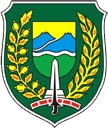 DINAS PENDIDIKANJalan  Mastrip Nomor 21 Madiun, Kode Pos : 63139 Telepon (0351) 462247 Fax ( 0351 ) 494922                    Website : http://www.disdik.madiunkota.go.idKEPUTUSAN KEPALA DINAS PENDIDIKAN NOMOR : 042-401.101/ 106  /2017TENTANGPENUNJUKAN PEJABAT PENGELOLA INFORMASI DAN DOKUMENTASI PEMBANTU DI LINGKUNGAN DINAS PENDIDIKAN KOTA MADIUNKepala Dinas Pendidikan Kota Madiun,TEMBUSAN :	Lampidan Informatika Nomor	    : 042.401.101/ 106  /2017                                                                  Tanggal  : 22 Desember 2017PEJABAT PENGELOLA INFORMASI DAN DOKUMENTASI (PPID) PEMBANTUDINAS PENDIDIKAN KOTA MADIUNPlt KEPALA DINAS PENDIDIKANKOTA MADIUN                     Drs. HERI ILYUS		                                                        Pembina Utama Muda                                                                   NIP. 19581005 198603 1 027Lampiran Keputusan Kepala Dinas Pendidikan Kota Madiun Nomor  : 042.401.101/ 106 /2017Tanggal : 22 Desember 2017STRUKTUR ORGANISASIPEJABAT PENGELOLA INFORMASI DAN DOKUMENTASI (PPID) PEMBANTUDINAS PENDIDIKAN KOTA MADIUN       Plt KEPALA DINAS PENDIDIKANKOTA MADIUN                     Drs. HERI ILYUS		                                                        Pembina Utama Muda                                                                   NIP. 19581005 198603 1 027Menimbang:bahwa pengelolaan informasi dan dokumentasi publik di Lingkungan Dinas Pendidikan Kota Madiun perlu dikelola secara optimal;bahwa sesuai Keputusan Walikota Madiun Nomor: 042 - 401.109 / 21 / 2017 tentang Pembentukan Pengelola Layanan Informasi dan Dokumentasi dan Penunjukan Pejabat Pengelola Informasi dan Dokumentasi di Lingkungan Pemerintah Kota Madiun.bahwa berdasarkan pertimbangan sebagaimana dimaksud dalam huruf a dan huruf b, perlu menetapkan Keputusan Kepala Dinas Pendidikan Kota Madiun tentang Pejabat Pengelola Informasi dan Dokumentasi Pembantu di Lingkungan Dinas Pendidikan Kota Madiun;Mengingat:Undang-Undang Nomor 14 Tahun 2008 tentang Keterbukaan Informasi Publik;Undang-Undang Nomor 12 Tahun 2011 tentang Pembentukan Peraturan Perundang-undangan;Undang-Undang Nomor 5 Tahun 2014 tentang Aparatur Sipil Negara;Undang-Undang Nomor 23 Tahun 2014 tentang Pemerintahan Daerah sebagaimana telah beberapa kali diubah terakhir dengan Undang-Undang Nomor 9 Tahun 2015;Peraturan Pemerintah Nomor 61 Tahun 2010 tentang Pelaksanaan Undang-Undang Nomor 14 Tahun 2008 tentang Keterbukaan Informasi Publik;Peraturan Menteri Dalam Negeri Nomor 03 Tahun 2017  tentang Pedoman Pegelolaan Pelayanan Informasi dan Dokumentasi di Lingkungan Kementerian Dalam Negeri dan Pemerintah Daerah;Peraturan Komisi Informasi Nomor 1 Tahun 2010 tentang Standar Layanan Informasi Publik;Peraturan Daerah Kota Madiun Nomor 15 Tahun 2011 tentang Pelayanan Publik;Peraturan Daerah Kota Madiun Nomor 03 Tahun 2016 tentang Pembentukan dan Susunan Perangkat Daerah;Peraturan Daerah Kota Madiun Nomor 40 Tahun 2016 tentang Uraian Tugas Pokok dan Fungsi Perangkat Daerah;Keputusan Walikota Madiun Nomor : 042-401.109/ 21 /2017 tentang Pembentukan Pengelola Layanan Informasi dan Dokumentasi dan Penunjukan Pejabat Pengelola Informasi dan Dokumentasi di Lingkungan Pemerintah Kota Madiun;Peraturan Walikota Madiun Nomor 20 Tahun 2017 tentang Pedoman Pengelolaan Pelayanan Informasi dan Dokumentasi di Lingkungan Pemerintah Kota Madiun.MEMUTUSKAN :MEMUTUSKAN :MEMUTUSKAN :Menetapkan:PERTAMA:Menunjuk Pejabat Pengelola Informasi dan Dokumentasi Pembantu di Lingkungan  Dinas Pendidikan Kota Madiun , dengan susunan keanggotaan sebagaimana tercantum dalam Lampiran Keputusan ini.KEDUA:Pejabat Pengelola Informasi dan Dokumentasi  Pembantu sebagaimana dimaksud pada Diktum “PERTAMA” mempunyai tugas:Membantu Pejabat Pengelola Informasi dan Dokumentasi Utama melaksanakan tanggungjawab, tugas, dan kewenangannya;Menyampaikan informasi dan dokumentasi kepada Pejabat Pengelola Informasi dan Dokumentasi Utama dilakukan paling sedikit 6 (enam) bulan sekali atau sesuai kebutuhan;Melaksanakan kebijakan teknis informasi dan dokumentasi sesuai dengan tugas pokok dan fungsinya;Menjamin ketersediaan dan akselerasi layanan informasi dan dokumentasi bagi pemohon informasi secara cepat, tepat, berkualitas dengan mengedepankan prinsip-prinsip pelayanan prima ;mengumpulkan, mengolah dan mengompilasi bahan dan data lingkup komponen di lingkungan Perangkat Daerah masing-masing menjadi bahan informasi publik;menyampaikan laporan pelaksanaan kebijakan teknis dan pelayanan informasi dan dokumentasi kepada Pejabat Pengelola Informasi dan Dokumentasi Utama secara berkala dan sesuai dengan kebutuhan.KETIGA:Segala biaya yang dikeluarkan sebagai akibat pelaksanaan keputusan ini dibebankan pada Anggaran Pendapatan dan Belanja Daerah Kota Madiun.KEEMPAT:Keputusan ini mulai berlaku pada tanggal ditetapkan.No.JABATANJABATAN DALAM DINAS1Atasan PPID:Kepala Dinas Pendidikan Kota Madiun23PPID PembantuSekretaris::Sekretaris Dinas Pendidikan Kota MadiunKasubag Perencanaan dan KepegawaianDinas Pendidikan Kota Madiun4Bidang Pelayanan Informasi dan DokumentasiKoordinatorAnggota::Kabid Pendidikan DasarDinas Pendidikan Kota MadiunKasi SD Dinas Pendidikan Kota Madiun56Bidang Pengolah Data dan Klasifikasi InformasiKoordinatorb. Anggota Bidang Penyeselesaian Sengketa Informasia. Koordinatorb. Anggota ::::Kabid PAUD dan PNF Dinas Pendidikan Kota MadiunStaf Subag Perencanaan dan KepegawaianDinas Pendidikan Kota MadiunKabid Guru dan Tenaga KependidikanDinas Pendidikan Kota MadiunKasi Mutasi dan Pengembangan Karier GuruDinas Pendidikan Kota Madiun